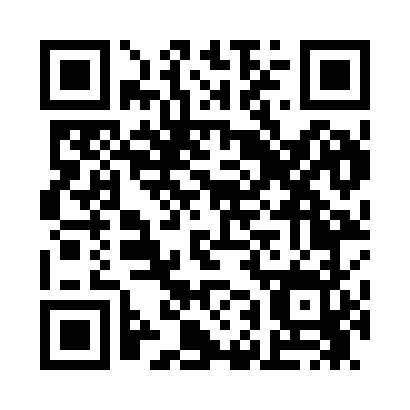 Prayer times for East Rush, Pennsylvania, USAMon 1 Jul 2024 - Wed 31 Jul 2024High Latitude Method: Angle Based RulePrayer Calculation Method: Islamic Society of North AmericaAsar Calculation Method: ShafiPrayer times provided by https://www.salahtimes.comDateDayFajrSunriseDhuhrAsrMaghribIsha1Mon3:515:331:085:108:4210:252Tue3:525:341:085:108:4210:243Wed3:535:341:085:108:4210:244Thu3:545:351:095:108:4210:235Fri3:545:361:095:108:4210:236Sat3:555:361:095:118:4110:227Sun3:565:371:095:118:4110:218Mon3:575:381:095:118:4010:219Tue3:585:381:095:118:4010:2010Wed3:595:391:095:118:4010:1911Thu4:005:401:105:118:3910:1812Fri4:015:411:105:118:3910:1713Sat4:035:411:105:118:3810:1714Sun4:045:421:105:108:3710:1615Mon4:055:431:105:108:3710:1516Tue4:065:441:105:108:3610:1417Wed4:075:451:105:108:3510:1218Thu4:095:461:105:108:3510:1119Fri4:105:461:105:108:3410:1020Sat4:115:471:105:108:3310:0921Sun4:125:481:105:108:3210:0822Mon4:145:491:115:098:3110:0623Tue4:155:501:115:098:3110:0524Wed4:175:511:115:098:3010:0425Thu4:185:521:115:098:2910:0226Fri4:195:531:115:088:2810:0127Sat4:215:541:115:088:2710:0028Sun4:225:551:115:088:269:5829Mon4:235:561:105:078:259:5730Tue4:255:571:105:078:249:5531Wed4:265:581:105:078:239:54